INDICAÇÃO Nº 982/2021Sugere ao Poder Executivo Municipal a realização de estudos visando à instalação de ondulação transversal (lombofaixa) na Av. Mogi Guaçu, defronte ao Condomínio Amarilis, no Bairro Laranjeiras. Excelentíssimo Senhor Prefeito Municipal, Nos termos do Art. 108 do Regimento Interno desta Casa de Leis, dirijo-me a Vossa Excelência para sugerir que, por intermédio do Setor competente, sejam realizados estudos visando à instalação de ondulação transversal (lombofaixa) na Av. Mogi Guaçu, defronte ao Condomínio Amarilis, no Bairro Laranjeiras.Justificativa:Conforme relatos de vários munícipes, a referida avenida pública possui trafego intenso de veículos fato que causa transtorno e perigo aos pedestres que precisam atravessar a referida rua, ocorrendo riscos de acidentes, devido a alta velocidade em que trafegam os veículos. Assim, a instalação de uma ondulação transversal (lombofaixa) defronte ao local acima citado poderia sanar ou amenizar os problemas atualmente enfrentados pelos munícipes, motivo pelo qual este Vereador solicita empenho do setor competente no atendimento do ora requerido. Plenário “Dr. Tancredo Neves”, em 04 de março de 2.021.Reinaldo Casimiro-vereador-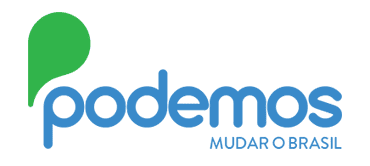 